Online SupplementThe operational impact of deploying SARS-CoV-2 vaccines in countries of the WHO African RegionAUTHORS AND AFFILIATIONS:Justin R. Ortiz MD*, Center for Vaccine Development and Global Health, 685 W. Baltimore St., University of Maryland School of Medicine, Baltimore, Maryland, USA.Joanie Robertson*, PATH, 2201 Westlake Avenue, Suite 200, Seattle, WA 98121, USA.Jui-Shan Hsu MS, PATH, 2201 Westlake Avenue, Suite 200, Seattle, WA 98121, USA.Stephen L. Yu MD, Center for Vaccine Development and Global Health, 685 W. Baltimore St., University of Maryland School of Medicine, Baltimore, Maryland, USA.Amanda J. Driscoll PhD, Center for Vaccine Development and Global Health, 685 W. Baltimore St., University of Maryland School of Medicine, Baltimore, Maryland, USA.Sarah R. Williams MD, Division of Pulmonary and Critical Care Medicine, 110 S. Paca St, University of Maryland School of Medicine, Baltimore, Maryland, USA.Wilbur H. Chen MD, Center for Vaccine Development and Global Health, 685 W. Baltimore St., University of Maryland School of Medicine, Baltimore, Maryland, USA.Meagan C. Fitzpatrick PhD, Center for Vaccine Development and Global Health, 685 W. Baltimore St., University of Maryland School of Medicine, Baltimore, Maryland, USA.Samba Sow, MD, Centre pour le Développement des Vaccins, Ministère de la Santé, BP251Bamako, Mali.Robin J. Biellik DrPH, Independent Consultant, Tranchepied 10, 1278 La Rippe, Switzerland.Jean-Marie Okwo-Bele MD, Independent Consultant, Chemin de la Poste 6, 1295 Founex, Switzerland.Kathleen M. Neuzil MD, Center for Vaccine Development and Global Health, 685 W. Baltimore St., University of Maryland School of Medicine, Baltimore, Maryland, USA.*Authors contributed equally.Supplemental Table 1. African Region selected routine immunization programs as of 2017Notes:Some more common routine vaccines were excluded from this table, including diphtheria-tetanus-pertussis, hepatitis B, and Haemophilus influenzae type b vaccines. Abbreviations: MCV2=second dose of measles-containing vaccine, PCV=pneumococcal conjugate vaccine, Rota=rotavirus vaccine, HPV=human papillomavirus vaccine, MenA= Neisseria meningitidis group A vaccine, YF= yellow fever vaccine, BCG= bacille Calmette-Guérin vaccineData are from 47 African Region countries reporting 2017 data to the WHO UNICEF Joint Reporting Form (JRF) on Immunization [1].Supplemental Table 2. Vaccine doses and doses per vaccinator for routine and SARS-CoV-2 vaccination programs by nurse density estimate for WHO RegionsNotes: Nurse density data are from WHO Global Health Workforce Statistics. We used the median value from countries per WHO Region at the most recent available date and divided by country population estimates to calculate per capita values [2, 3].Total vaccinators is the nurse density multiplied by the simulated country population (20,000,000) x 46% (the estimated percentage of nurses that provide immunization services) [3, 4].Adjustments account for 3% absenteeism (baseline) and an additional 8% absenteeism (during pandemic) [5, 6]. The relationship of SARS-CoV-2 vaccine workload between the estimates for the simulated country using African Region versus other WHO Regional Office nurse density estimates is the same regardless of target group.Supplemental Table 3. Vaccine doses and doses per vaccinator for routine and SARS-CoV-2 vaccination programs by nurse density estimate for WHO RegionsNotes: Nurse density data are from WHO Global Health Workforce Statistics. We used the quartile and upper range value from countries in the WHO African Region at the most recent available date and divided by country population estimates to calculate per capita values [2, 3].Total vaccinators is the nurse density multiplied by the simulated country population (20,000,000) x 46% (the estimated percentage of nurses that provide immunization services) [3, 4].Adjustments account for 3% absenteeism (baseline) and an additional 8% absenteeism (during pandemic) [5, 6]. Supplemental Figure 1. Schematic describing vaccine flow-down through the immunization system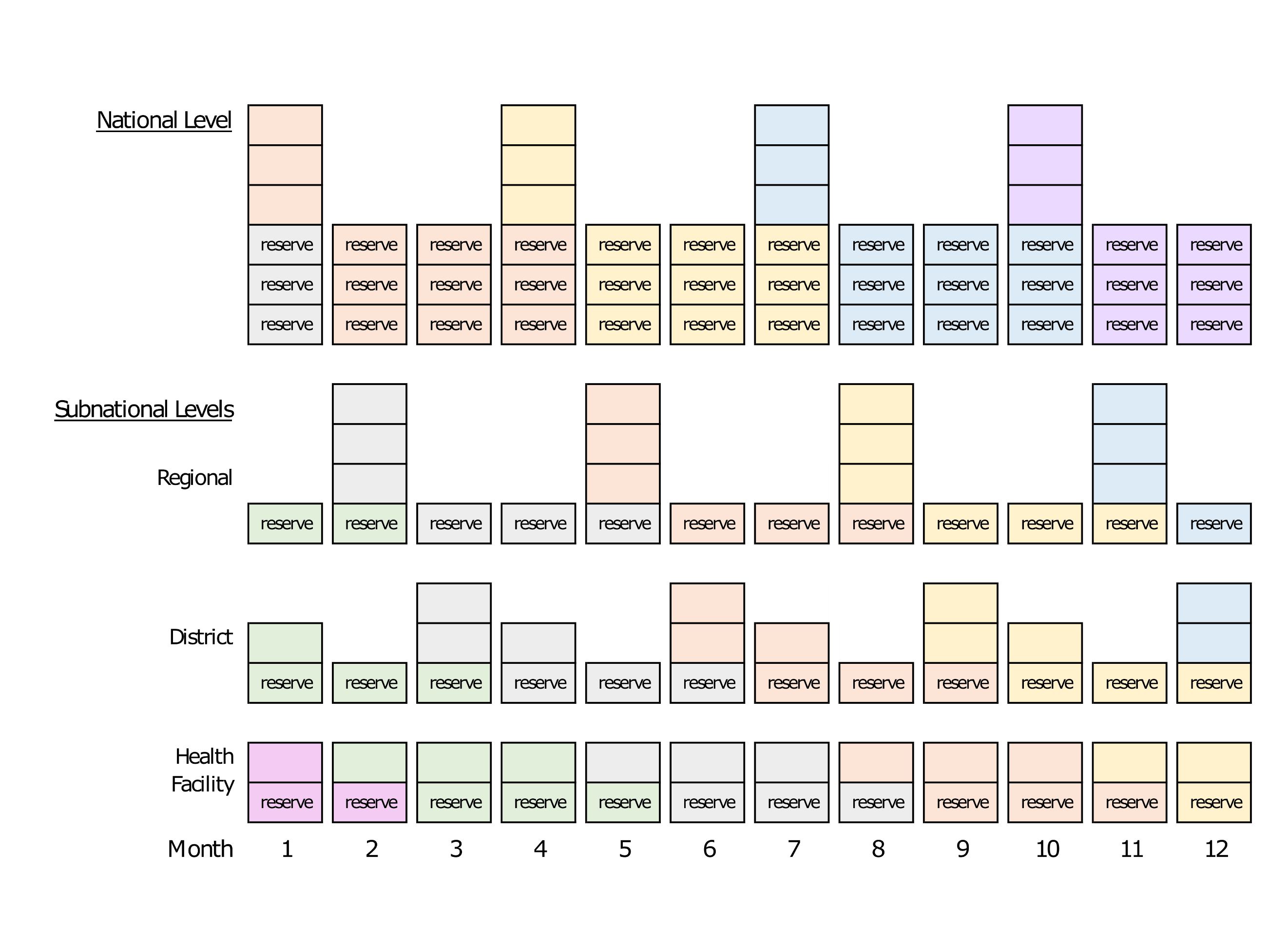 Notes:Each color represents a supply shipment as it moves through the immunization system.Each box represents routine vaccine doses to immunize the target population in one month, except reserve stock boxes at the health facility level which represent routine vaccine doses for 0.5 months.Resupply occurs every three months at national, regional, and district levels, and monthly at the health facility level.Reserve stock (excess supply in case of increased demand or stock outs) is three months at the national level, one month at regional and district levels, and 0.5 months at health facility level.Vaccines stored at the national level use tertiary packaging volumes while vaccines stored at subnational levels use secondary packaging volumes. This schematic does not depict stock rotations which would preferentially use vaccines received earlier.Supplemental Figure 2. National level monthly volumes stored for routine and SARS-CoV-2 risk group vaccination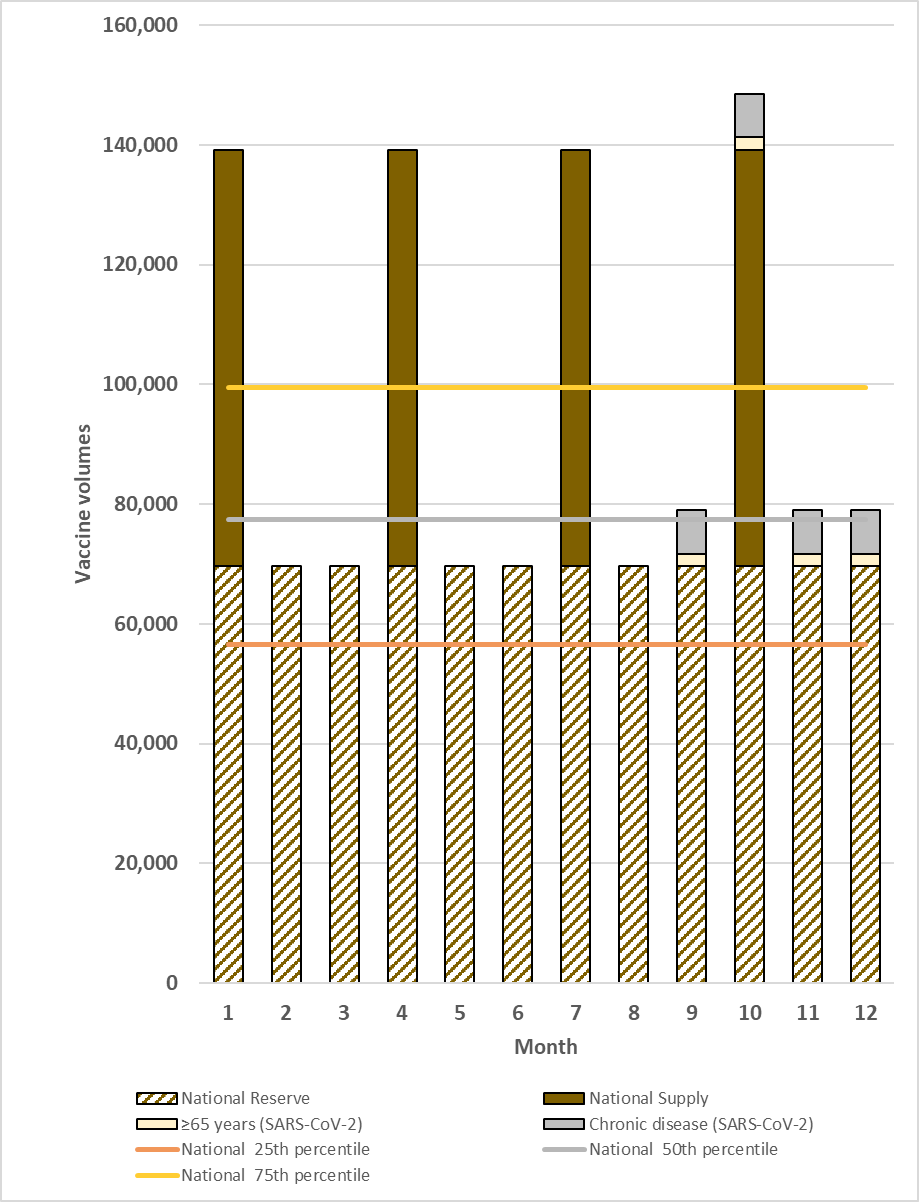 Notes:Figure depicts total national level vaccine volumes calculated according to study assumptions and the vaccine flow down schematic (Figure 1).The highest volume month (month 10) was chosen for the maximum national level monthly analyses.HCWs target group removed because volume contribution was too small to depict in the figure. Lower and upper range capacity excluded from this figureSupplemental Figure 3. Subnational level monthly volumes stored for routine and SARS-CoV-2 risk group vaccination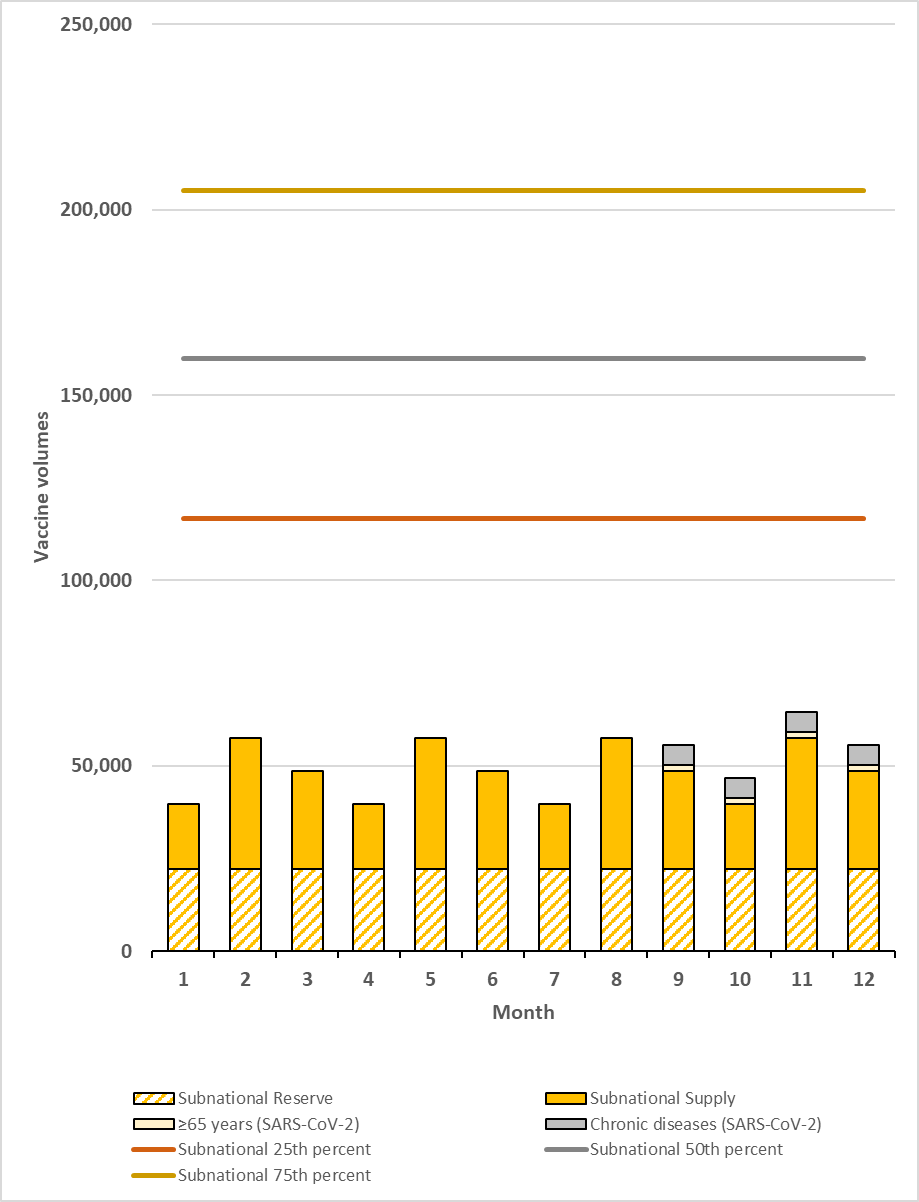 Notes:Figure depicts total national level vaccine volumes calculated according to study assumptions and the vaccine flow down schematic (Figure 1).The highest volume month (month 11) was chosen for the maximum national level monthly analyses.HCWs target group removed because volume contribution was too small to depict in the figure. Lower and upper range capacity excluded from this figureSupplemental Figure 4. Monthly routine and SARS-CoV-2 campaign vaccine doses per vaccinator, by quartile and upper range African Region country nurse density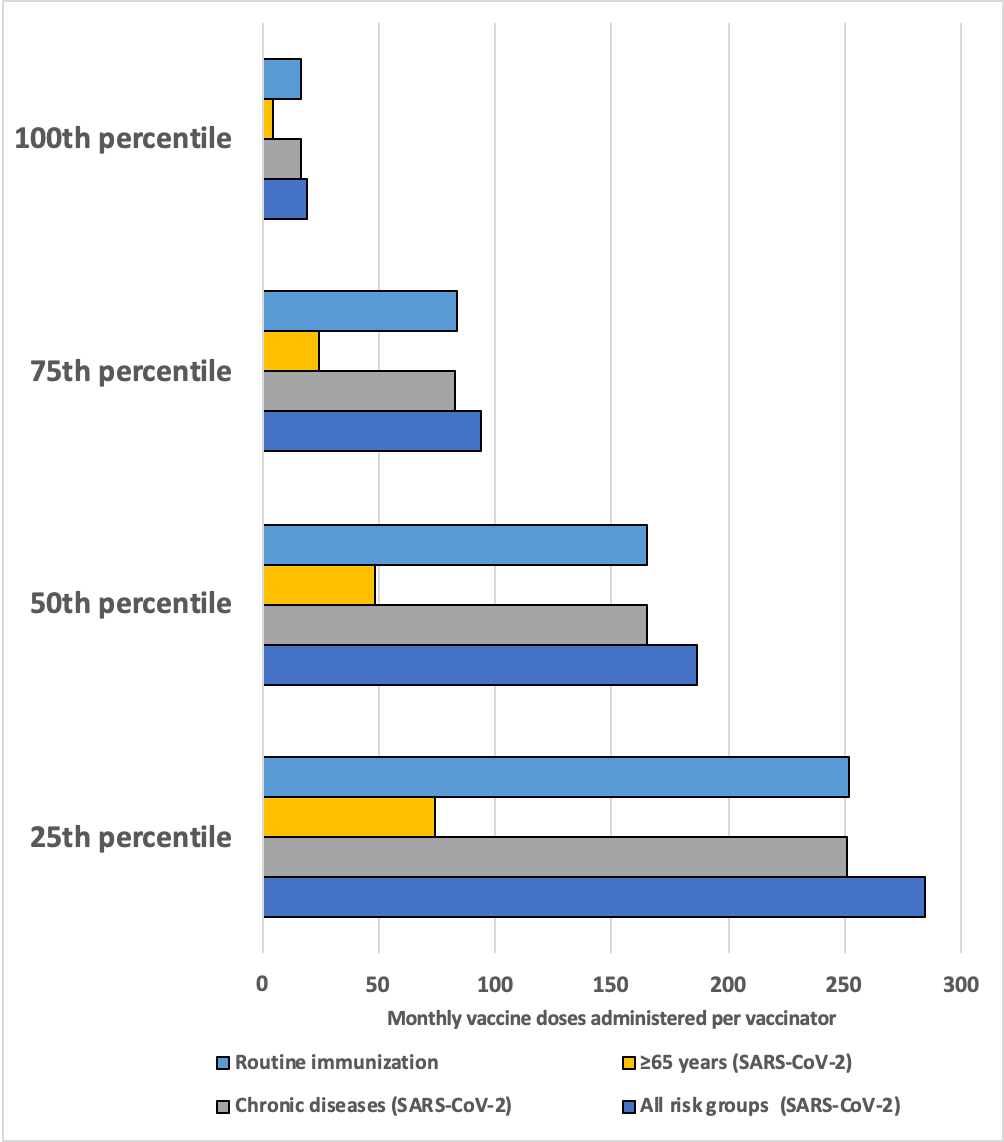 Notes:Data points represent the total monthly vaccines delivered divided by the total number of vaccinators. Vaccinators = nurse density per capita x country population (20,000,000) x %nurses that provide immunization services (46%). Nurse data are from WHO Global Health Workforce Statistics [3].  We used the value from countries at the most recent available date and divided by 2017 country population estimates[2] to calculate per capita values. Not all countries were represented in the WHO dataset. Routine immunization programs account for 3% absenteeism (baseline). SARS-CoV-2 vaccination programs account for 3% absenteeism (baseline) and an additional 8% absenteeism (during pandemic).HCWs target group removed because volume contribution was too small to depict in the figure.SUPPLEMENT REFERENCES1.	Ortiz JR, Perut M, Dumolard L, Wijesinghe PR, Jorgensen P, Ropero AM, et al. A global review of national influenza immunization policies: Analysis of the 2014 WHO/UNICEF Joint Reporting Form on immunization. Vaccine. 2016;34(45):5400-5. Epub 2016/09/21. doi: 10.1016/j.vaccine.2016.07.045. PubMed PMID: 27646030; PubMed Central PMCID: PMCPMC5357765.2.	Institute for Health Metrics and Evaluation. Global Burden of Disease Study 2017 (GBD 2017) Population Estimates 1950-2017 2019 [December 20, 2019]. Available from: http://ghdx.healthdata.org/record/ihme-data/gbd-2017-population-estimates-1950-2017.3.	World Health Organization. WHO Global Health Workforce Statistics: December 2018 update 2018 [January 22, 2020]. Available from: https://www.who.int/hrh/statistics/hwfstats/en/.4.	International Council of Nurses. The Role of Nurses in Immunisation: a Snapshot from OECD Countries 2018 [June 3, 2020]. Available from: https://www.icn.ch/sites/default/files/inline-files/IMMUNISATION_Report%20%28002%29.pdf.5.	Ticharwa M, Cope V, Murray M. Nurse absenteeism: An analysis of trends and perceptions of nurse unit managers. J Nurs Manag. 2019;27(1):109-16. Epub 2018/08/08. doi: 10.1111/jonm.12654. PubMed PMID: 30084198.6.	Chin ET, Huynh BQ, Lo NC, Hastie T, Basu S. Healthcare worker absenteeism, child care costs, and COVID-19 school closures: a simulation analysis. medRxiv. 2020.CountrybMCV2PCVRotaHPVRubellaTetanus age 2Tetanus adolescentMenAYFBCGAlgeriaYYNNYNYNNYAngolaYYYNNNNNYYBeninNYNNNNNNYYBotswanaYYYYYYNNNYBurkina FasoYYYNYNNYYYBurundiYYYNYYNNNYCabo VerdeYNNNYNNNNYCameroonNYYNYNNNYYCentral African RepublicNYNNNNNYYYChadNNNNNNNYYYComorosNNNNNNNNNYCongoNYYNNNNNYYCôte d'IvoireNYYNNNNNYYDemocratic Republic of the CongoNYNNNNNNYYEquatorial GuineaNNNNNNNNYYEritreaYYYNYNNNNYEswatiniYYYNYNNNNYEthiopiaNYYNNNNNNYGabonNNNNNNNNYYGambiaYYYNYYNNYYGhanaYYYNYNNYYYGuineaNNNYNNNNYYGuinea-BissauNYYNNNNNYYKenyaYYYNYNNNNYLesothoYYYNYYNNNYLiberiaNYYNNNNNYYMadagascarNYYNNNNNNYMalawiYYYNYNNNNYMaliNYYNNNNYYYMauritaniaNYYNNNNNNYMauritiusYYYYYYNNNNMozambiqueYYYYNNNNNYNamibiaYYYNYNYNNYNigerYYYNNNNYYYNigeriaNYNNNNNNYYRwandaYYYYYNNNNYSao Tome and PrincipeYYYYYNNNYYSenegalYYYNYNNNYYSeychellesYNYYYYNNNYSierra LeoneYYYNNNNNYYSouth AfricaYYYYNNYNNYSouth SudanNNNNNNNNNYTogoNYYNNNNNYYUgandaNYNYNNNNNYTanzaniaYYYNYNNNNYZambiaYYYNYNNNNYZimbabweYYYYYYNNNYTotal26393410227362346% 55.3%83.0%72.3%21.3%46.8%14.9%6.4%12.7%48.9%97.9%Source of nurse density inputNurse density per 10,000 populationRoutine doses / vaccinator(baseline)Routine doses / vaccinator (during pandemic)≥65 years (SARS-CoV-2)≥65 years (SARS-CoV-2)Chronic diseases (SARS-CoV-2)Chronic diseases (SARS-CoV-2)HCWs (SARS-CoV-2)HCWs (SARS-CoV-2)All risk groups combined (SARS-CoV-2)All risk groups combined (SARS-CoV-2)Comparative workload between regionsSource of nurse density inputNurse density per 10,000 populationRoutine doses / vaccinator(baseline)Routine doses / vaccinator (during pandemic)Doses / vaccinator% of baseline routine for African RegionDoses / vaccinator% of baseline routine for African RegionDoses / vaccinator% of baseline routine for African RegionDoses / vaccinator% of baseline routine for African Region% WHO Regional Office divided by simulated country SARS-CoV-2 vaccine doses / vaccinatorAfrican Region Country6.9165.3179.748.529.3%164.799.6%2.01.2%186.3112.7%--Comparison using nurse density from other WHO RegionsAmericas25.744.548.413.07.9%44.426.8%0.50.3%50.230.3%26.9%Eastern Mediterranean18.960.565.817.710.7%60.336.5%0.70.4%68.241.3%36.6%Europe66.517.218.75.03.1%17.110.4%0.20.1%19.411.7%10.4%South-East Asia16.469.875.820.412.4%69.542.0%0.90.5%78.647.6%42.2%Western Pacific34.932.835.69.65.8%32.719.8%0.40.2%36.922.3%19.8%Global28.540.143.611.87.1%40.024.2%0.50.3%45.227.4%24.3%African Region nurse densityNurse density per 10,000 populationaRoutine doses / vaccinatorc (baseline)Routine doses / vaccinator (during pandemic)≥65 years (SARS-CoV-2)≥65 years (SARS-CoV-2)Chronic diseases (SARS-CoV-2)Chronic diseases (SARS-CoV-2)HCWs (SARS-CoV-2)HCWs (SARS-CoV-2)All risk groups combined (SARS-CoV-2)All risk groups combined (SARS-CoV-2)African Region nurse densityNurse density per 10,000 populationaRoutine doses / vaccinatorc (baseline)Routine doses / vaccinator (during pandemic)Doses / vaccinator% of baseline routine for African RegionDoses / vaccinator% of baseline routine for African RegionDoses / vaccinator% of baseline routine for African RegionDoses / vaccinator% of baseline routine for African Region25th percentile4.5252.0273.973.929.3%251.199.6%3.11.2%284.0112.7%50th percentile6.9165.3179.748.529.3%164.799.6%2.01.2%186.3112.7%75th percentile13.883.290.424.429.3%82.999.6%1.01.2%93.7112.7%100th percentile68.416.718.24.929.3%16.799.6%0.21.2%18.8112.7%